Замена окон на первом этаже здания школы» пгт. Изъяю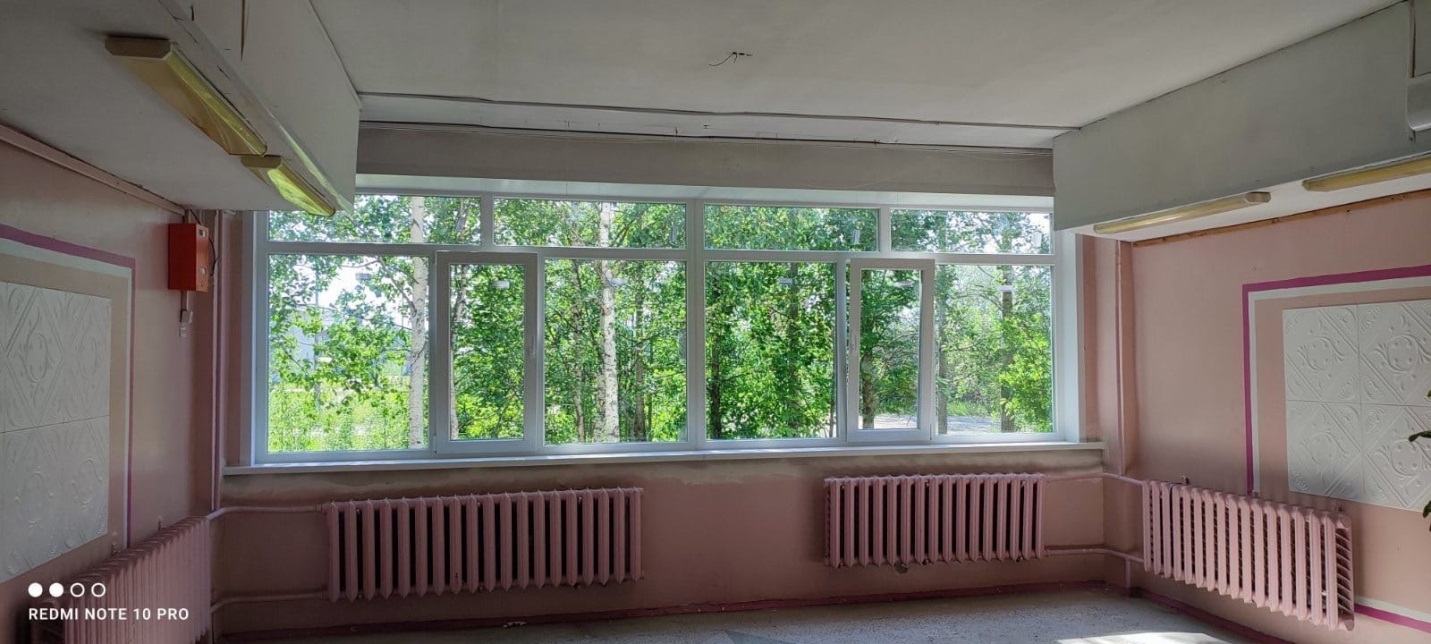 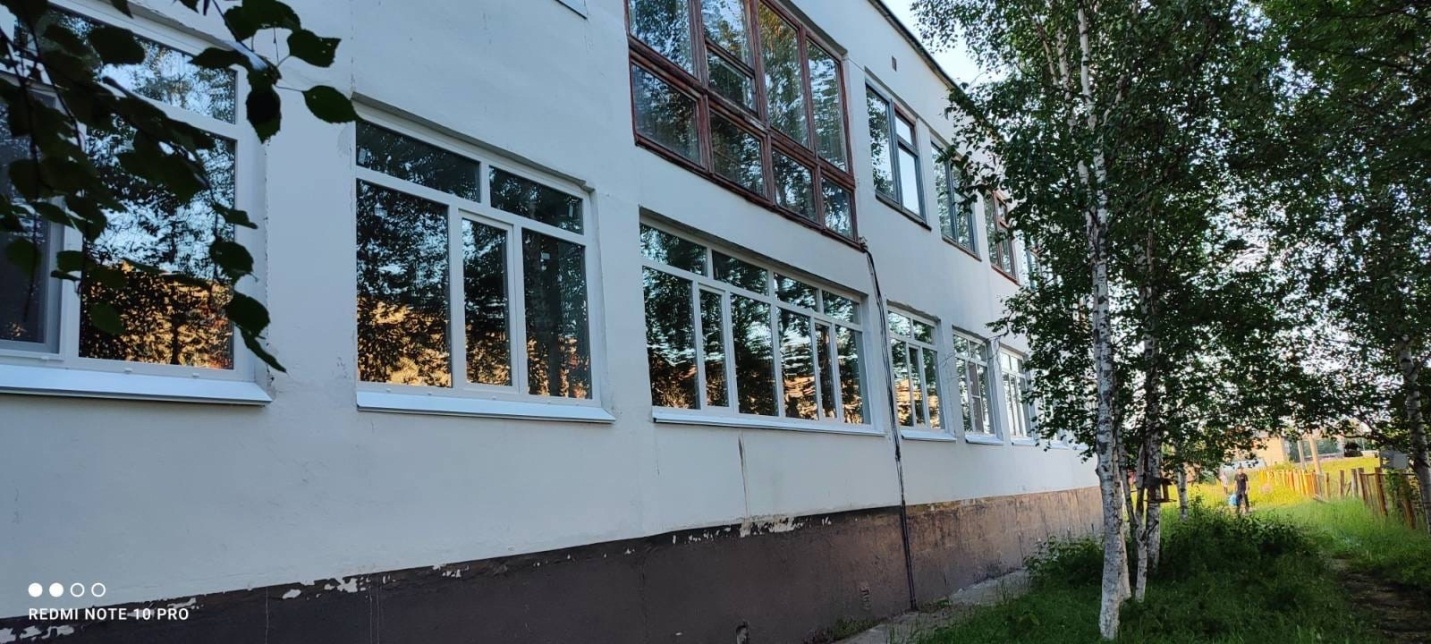 